Obec Dlouhá Stráň 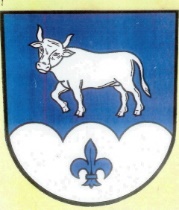 Dlouhá Stráň 47792 01  Dlouhá Stráň IČO:00576069          Závěrečný účet obce Dlouhá Stráň za rok 2017Na  základě § 17  zákona  č. 250/2000 Sb., o rozpočtových pravidlech územních rozpočtů ve znění pozdějších předpisů je závěrečný účet obce projednáván v zastupitelstvu obce spolu se zprávou o výsledku přezkoumání hospodaření obce za minulý kalendářní rok 2017.Závěrečný účet je před jeho projednáním vyvěšen na úřední desce  obce nejméně po dobu 15  dní .Údaje  o  ÚSC:Název:                            Obec Dlouhá Stráň Sídlo :                             Dlouhá stráň 47 ,  792 01  Dlouhá Stráň IČ:                                  00576069 Právní forma :                právnická osoba Bankovní spojení :         Komerční banka a.s.  Číslo účtu :                     12323771/0100Založení :                        01.10.1990Závěrečný účet  obsahuje  :- údaje o plnění rozpočtu příjmů a výdajů za uplynulý rok 2017- zprávu o výsledku hospodaření za uplynulý rok- vyúčtování finančních vztahů ke státnímu rozpočtu- podkladové  sestavy  k  ZÚ  obceRozpočtový výhled byl  prodloužen do roku 2019  dále byl navýšen v příjmech a výdajích  ve výši 3.180.000,-- Kč a byl schválen na veřejném zasedání ZO dne 15.12.2016 usnesením 6/10/2016 .Údaje o hospodaření  obce  za rok 2017Rozpočet na rok 2017 byl  schválen na veřejném zasedání ZO dne 15.12.2016  usnesením 5/10/2016  jako vyrovnaný :- příjmy   2.637.800,-- Kč - výdaje   2.637.800,-- KčPrůběžné čerpání rozpočtu za 1-2/2017 bylo projednáno na veřejném zasedání ZO dne 17.03.2017 , za období 1-5/2017  bylo projednáno na veřejném zasedání ZO dne  16.06.2017, za období  1-8/2017   bylo projednáno na veřejném zasedání zastupitelstva obce dne 15.09.2017 a za  období 1.-11.2017  na veřejném zasedání  ZO dne  08.12.2017.V roce 2017 byla přijato a schváleno  celkem  10  rozpočtových  opatření.Přijatá rozpočtová opatření : Rozpočtové opatření č. 1 schváleno starostou dne   10.1.2017Plánované  příjmy  v částce 2.637.800,--Kč se nemění zůstávají v původním stavu tj.  2.637.800,- KčPlánované výdaje   v částce 2.637.800,-- Kč se zvyšují o 26.552,- Kč na  2.664.352,-- KčRozdíl mezi příjmy a výdaji ve výši 26.552,-- Kč je financováno třídou 8Rozpočtové opatření č. 2 schváleno starostou dne   17.03.2017příjmy se  nemění zůstávají v původním stavu           	  	2.637.800,- Kčvýdaje se  nemění ( v rámci paragrafu se přesouvají 	          2.664.352,- KčRozpočtové opatření č. 3 schváleno starostou dne 02.05.2017příjmy se  nemění zůstávají v původním stavu           	  	2.637.800,- Kčvýdaje se  zvyšují o částku   56.609,-- Kč na částku	          2.720.961,- KčRozdíl mezi příjmy a výdaji ve výši 56.609,-- Kč je financováno třídou 8Rozpočtové opatření č.4 schváleno starostou dne 01.06.2017příjmy se  nemění zůstávají v původním stavu                           2.637.800,- Kč výdaje se  nemění (v rámci paragrafu se přesouvají )	          2.720.961,- KčRozpočtové opatření č.5 schváleno starostou dne 03.07.2017příjmy se  zvyšují  o částku   5.000,-- Kč na částku 	  	2.642.800,--Kčvýdaje se  zvyšují  o částku   5.000,-- Kč na částku	          2.725.961,-- KčRozpočtové opatření č.6 schváleno starostou dne 02.08.2017příjmy se  zvyšují  o částku   240.000,-- Kč na částku 	  	2.882.800,--Kčvýdaje se  zvyšují  o částku   120.000,-- Kč na částku	          2.845.961,-- KčRozdíl mezi příjmy a výdaji ve výši 120.000,-- Kč je financováno třídou 8Rozpočtové opatření č.7 schváleno starostou dne 01.09.2017příjmy se  zvyšují  o částku   75.000,-- Kč na částku 	  	2.957.800,--Kčvýdaje se  zvyšují  o částku   75.000,-- Kč na částku	          2.920.961,-- KčRozpočtové opatření č.8 schváleno starostou dne 02.10.2017příjmy se  zvyšují  o částku   305.182,-- Kč na částku 	  	3.262.982,--Kčvýdaje se  zvyšují  o částku     32.220,-- Kč na částku	          2.953.181,-- KčRozdíl mezi příjmy a výdaji ve výši 272.962,-- Kč je financováno třídou 8Rozpočtové opatření č.9 schváleno starostou dne 01.11.2017příjmy se  zvyšují  o částku   169.500,-- Kč na částku 	  	3.432.482,--Kčvýdaje se  zvyšují  o částku   169.500,-- Kč na částku	          3.122.681,-- KčRozpočtové opatření č.10 schváleno starostou dne 04.12.2017příjmy se  zvyšují  o částku   33.500,-- Kč na částku 	  	3.465.982,--Kčvýdaje se  zvyšují  o částku   33.500,-- Kč na částku	          3.156.181,-- KčVýsledné čerpání rozpočtu bylo v konečné podobě schváleno jako  přebytkové  a  kladný  rozdíl příjmů a výdajů  v celkové výši 672.661,99 Kč bylo proúčtování třídou 8 financování.schváleno na veřejném zasedání  16. 03. 2018Hospodaření  obce  :Údaje o plnění rozpočtu  příjmu  a výdajů podle rozpočtové skladby jsou uvedeny v sestavě plnění  rozpočtu a výkazu Fin 2-12 M , které jsou nedílnou součástí závěrečného účtu obce.Běžné výdaje , které byly převedeny na základě dohod a smluv jiným organizacím na základě schválení v zastupitelstvu  obce v roce 2017.1.Smluvní členský příspěvek pro MSH ve výši 20,- na obyvatele       1.820-- Kč2.Příspěvek na PO dle uzavřené smlouvy s MěÚ  Bruntál                 18.000,-- Kč3.Poplatky za přestupky z MěÚ Bruntál                                               5.100,-- Kč4.Členské příspěvky sdružení MAS Hrubý Jeseník                                 880,-- Kč  5.Členské příspěvky DSO Bruntálsko                                                       88,-- Kč6.Finanční dar – Help in                                                                        2.000,--Kč7.Finanční dar – Centrum zdravotně postižených                                 1.000,--Kč Majetek obce 	V roce 2017 obec prodala pozemek parc. č.173/2 o výměře 729 m2 . . Dále koupila pozemek parc. č.6/3 o výměře 192 m2  a  dále dostala darovací smlouvou pozemek parc. č.762 o výměře 537 m2  .Komentář k závěrečnému účtu obce :V roce 2017 obec zaměstnávala na veřejně prospěšné práce  4 pracovní síly od cca duben 2017 do 30.11.2017  a od ÚP obdržela  dotaci ve výši  15.000,- Kč na jednu pracovní sílu měsíčně  spolufinancovanou prostředky z EU,  vedenou  pod ÚZ 13101Na správu obce  jsme obdrželi dotaci v celkové výši  57.800,- Kč.Výdaje obec Dlouhá Stráň  použila na základní  běžné  potřeby obce podle jednotlivých kapitol  a to zejména  na nákup ostatního materiálu ,paliva ,  mzdy pracovníkům  na VPP, nákup PHM do techniky na údržbu zeleně v obci, zalesňování obecního lesa , odměny zastupitelů obce , mzdy účetní a úklid OÚ, zákonné odvody z mezd , na elektriku VO a OÚ, poštovného , na telefonní poplatky a internet , na nákup ostatních služeb nevýrobní povahy , pojištění lesního a obecního majetku včetně připojištění členů ZO proti chybným rozhodnutím , přibližování dřeva z lesa , ale i na financování několika setkání s občany např. Jarní setkání , Stráňské slavnosti , Mikulášský večírek , posezení ze seniory, na životní jubilea občanů . Mimo pravidelné likvidace domovního odpadu se obec zapojuje do svozu velkoobjemového odpadů z obce . K 31.12.2017 nemá obec Dlouhá Stráň sjednány žádné dlouhodobé závazky ani krátkodobé úvěry a jiné pohledávky vůči jiným organizacím . Ukazatel dluhové služby k 31.12.2017 činil 0 %.Zpráva o výsledku přezkoumání hospodaření obce Dlouhá Stráň za rok 2017 tvoří nedílnou součást závěrečného účtu obce. Tato kontrola hospodaření obce proběhla dne 23.05.2017 kontrolním oddělením KÚ MSK Ostrava, byly zjištěny méně závažné chyby a nedostatky dle § 10 odsr.3 písm. b) zákona 420/2004 Sb., na základě zjištěných nedostatků Obec Dlouhá Stáň příjme nápravná opatření . V Dlouhé Stráni dne 08.06.2018Vyhotovila : Bartošáková Helena                                                                          Perďoch Jiří                                                                          Starosta obce  Vyvěšeno na ÚD  dne:    08.06.2018Sejmuto dne               :     25.06.2018   Plnění rozpočtu                     Plán    Upravený rozpočet                  Čerpání Třída 1-Příjmy daňové 1.278.500,--1.457.000,--1.188.231,11Třída 2-Příjmy nedaňové    886.500,--1.475.500,--1.448.639,45Třída 3-Kapitálové příjmy      15.000,--     15.000,--      12.920,--Třída 4- Přijaté transfery   457.800,--   518.482,--   518.482,--Příjmy celkem 2.637.800,--3.465.982,--3.168.272,56Třída 5- Běžné výdaje 2.637.800,--3.156.181,--2.495.610,57Třída 6-Kapitálové výdaje               0,--              0,--              0,--Výdaje celkem 2.386.590,--3.156.181,--2.495.610,57Financování pol.8115              0,--    309.801,--      672.661,99Saldo příjmů a výdajů              0,--    309.801,--   672.661,99    SÚ                      Název  účtu      Účetní stav Stav zjištěný inventariací018DDNM  19.554,--  19.554,--019Ostatní dlouhodobý nehmotný majetek 209.990,20209.990,20021Stavby 5.417,543,605.417.543,60022Samostatné movité věci a celky 139.700,--139.700,--028Drobný dlouhodobý hmotný majetek 760.895,18760.895,18031Pozemky 1.420.564,431.420.564,43042Nedokončená výroba 411.034,--411.034,--069Ostatní finanční dlouhodobý majetek 20.000,--20.000,--078Oprávky k DDNH  19.554,--  19.554,--079Oprávky k ostat.dlouh. nehmot. Majetku 208.264,--208.264,--081Oprávky ke stavbám 1.399.764,--1.399.764,--082Oprávky k sam. Mov. věcem65.961,--65.961,--088Oprávky k DHDM760.895,18760.895,18231Zůstatek na BU ( KB + ČNB)3.631.600,193.631.600.19261Pokladna        1.354,--       1.354,--311Odběratelská fakturace    115.252,51   115.252,51314Zálohy – elektrika      10.050,00     10.050,00315Jiné pohledávky        1.100,00       1.100,00321Dodavatelé    264.689,00   264.689,00331Závazky vůči zaměstnancům      48.870,--     48.870,-- 336Závazky vůči soc.zabezpečení      11.265,--     11.265,--337Závazky vůči ZP       8.623,--       8.623,--342Daně       10.222--     10.222,--343DPH        2.485,05       2.485,05374Vratka dotace       16.883,--       16.883,--